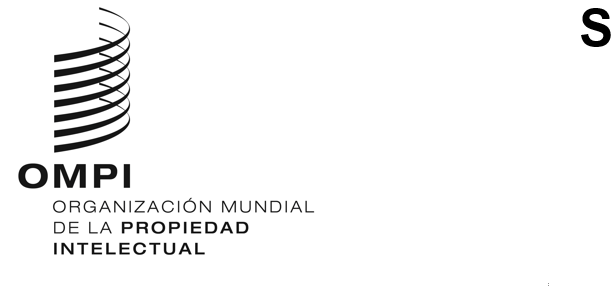 GRATK/DC/INF/3ORIGINAL: Francés/InglésFECHA: 13 de mayo de 2024Conferencia Diplomática para la Celebración de un Instrumento Jurídico Internacional relativo a la Propiedad Intelectual, los Recursos Genéticos y los Conocimientos Tradicionales Asociados a los Recursos GenéticosGinebra, 13 a 24 de mayo de 2024MESAS, COMISIONES Y COMITÉSCONFERENCIACOMISIÓN DE VERIFICACIÓN DE PODERESMiembros [siete delegaciones miembros]MesaCOMISIÓN PRINCIPAL ICOMISIÓN PRINCIPAL IICOMITÉ DE REDACCIÓNMiembros [17]Ex officioLa presidenta de la Comisión Principal ILa presidenta de la Comisión Principal IIMesaCOMITÉ DIRECTIVOEx officio	El presidente de la Conferencia	Los vicepresidentes de la Conferencia	La presidenta de la Comisión de Verificación de Poderes	La presidenta de la Comisión Principal I	La presidenta de la Comisión Principal II	La presidenta del Comité de Redacción[Fin del documento]	Presidente		Guilherme de Aguiar Patriota (Sr.)(Brasil)	Vicepresidentes [siete]		Christian Schernitzky (Sr.)(Alemania)		Li Weiwei (Sra.)(China)		Seyed Ali Mousavi (Sr.)(Irán (República Islámica del))		Mercy Kyomugasho Kainobwisho (Sra.)(Uganda)		Anna Barbarzak (Sra.)(Polonia)		Christoph Spennemann (Sr.)(Suiza)		Alvaro Moerzinger (Sr.)(Uruguay)	Secretario		Edward Kwakwa (Sr.)(OMPI)BangladeshChileChinaJapónRepública Unida de TanzaníaEsloveniaTailandia	Presidenta		Shanchita Haque (Sra.)](Bangladesh)	Vicepresidentas		Xia Yu (Sra.)(China)		Loy Mhando (Sra.)](República Unida de Tanzanía)	Secretaria		Anna Morawiec Mansfield (Sra.)(OMPI)	Presidenta		Jodie McAlister (Sra.)(Australia)	Vicepresidentes		Felipe F. Cariño III (Sr.)(Filipinas)		Violeta Fonseca (Sra.)(Venezuela (República Bolivariana de))	Secretario		Wend Wendland (Sr.)(OMPI)	Presidenta		Vivienne Katjiuongua (Sra.)(Namibia)	Vicepresidentas		Ms. Sheng Li (Sra.)(China)		Jagoda Janiak (Sra.)(Polonia)	Secretaria		Anna Morawiec Mansfield (Sra.)(OMPI)	Saud Ahmed Al-Ghamidi (Sr.)(Arabia Saudita)	Maryia Shmatava (Sra.)(Belarús)	Franklin Ponka Seukam (Sr.)(Camerún)	Zhong Yan (Sr.)(China)	Hu Anqi (Sra.)(China)	Consuelo Leguizamon Leguizamon (Sra.)(Colombia)	María Covadonga Perlado Diez (Sra.)(España)	Dominic Keating (Sr.)(Estados Unidos de América)	Evgeniia Korobenkova (Sra.)(Federación de Rusia)	Celia Benabou (Sra.)(Francia)	Paul Kuruk (Sr.)(Ghana)	Sukhdeep Singh (Sr.)(India)	Otto Rakhim Gani (Sr.)(Indonesia)	Lilyclaire Bellamy (Sra.)(Jamaica)	Dovilė Tebelškytė (Sra.)(Lituania)	Allisson Urquizo (Sra.)(Perú)	Mokhtar Hamdi (Sr.)(Túnez)	Presidenta		Lilyclaire Bellamy (Sra.)(Jamaica)	Vicepresidentes		Dominic Keating (Sr.)(Estados Unidos de América)		Sukhdeep Singh (Sr.)(India)	Secretario		Wend Wendland (Sr.)(OMPI)	Secretario		Edward Kwakwa(OMPI)